                             Памятка                                                                                                                                                                                                               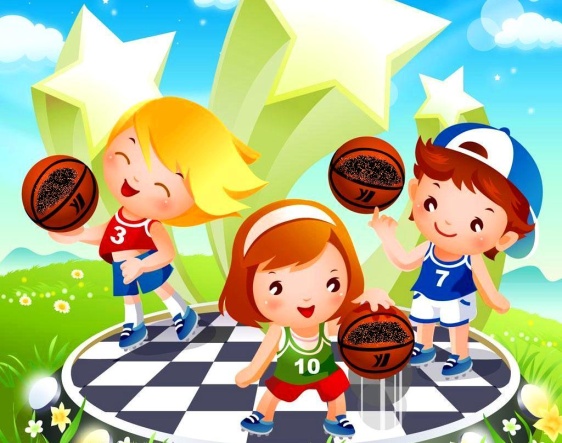          «Десять советов родителям»Поддерживайте интерес ребенка к занятиям физической культурой, ни в коем случае не выказывайте своего пренебрежения к физическому развитию. Помните: семья во многом определяет поведение и установки ребенка,  в том числе его отношение к занятиям физкультурой. Пример взрослых чрезвычайно  важен. Как вы относитесь к физической культуре, так будет относиться к ней и ваш ребенок.Высокая самооценка - один из мощных стимулов для ребенка выполнять любую работу, будь то домашние задания или утренняя гимнастика. Всемерно поддерживайте в своем ребенке высокую самооценку - поощряйте любое его достижение, и в ответ вы получите еще большее старание.Наблюдайте за поведением и состоянием ребенка во время занятий физическими упражнениями. Иногда родители не понимают, почему ребенок капризничает и не выполняет их требований. Причиной может быть усталость, скрытое желание и т.п. Постарайтесь понять причину негативных реакций. В этом вам помогут глубокое знание особенностей своего ребенка, его доверие, ощущение им своей защищенности и значимости собственной личности.Ни в коем случае не настаивайте на продолжении занятия, если по каким-то причинам ребенок этого не хочет. Выясните причину отказа, устраните ее и только после этого продолжайте занятие. Если этого не делать, то возникнет стойкое неприятие любых занятий физическими упражнениями.Не ругайте ребенка за временные неудачи.Важно определить приоритеты вашего ребенка в выборе физических упражнений. Практически всем детям нравятся подвижные игры, но бывают и исключения.Не меняйте слишком часто комплекс упражнений. Если они нравятся ребенку, пусть он выполняет их как можно дольше - в этом случае он не будет «хватать верхушки», а прочно усвоит тот или иной навык, движение.Важно соблюдать культуру физических упражнений. Ни в коем случае не должно быть расхлябанности, небрежности, исполнения спустя рукава. Физкультура — дело серьезное!Не перегружайте ребенка: что доступно более взрослому, не всегда полезно младшему. В процессе воспитания ребенка вас должны сопровождать три незыблемых закона:                понимание,            любовь,            терпение.